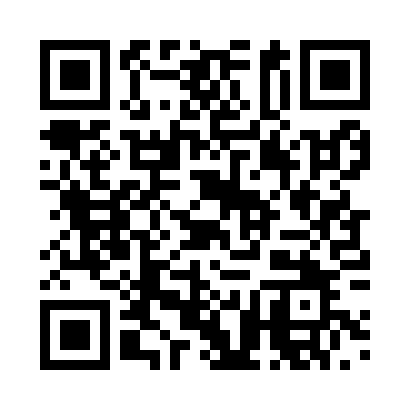 Prayer times for Altensenne, GermanyWed 1 May 2024 - Fri 31 May 2024High Latitude Method: Angle Based RulePrayer Calculation Method: Muslim World LeagueAsar Calculation Method: ShafiPrayer times provided by https://www.salahtimes.comDateDayFajrSunriseDhuhrAsrMaghribIsha1Wed3:245:561:225:268:5011:112Thu3:205:541:225:268:5211:143Fri3:165:521:225:278:5311:174Sat3:135:501:225:288:5511:205Sun3:095:481:225:288:5711:246Mon3:085:461:225:298:5811:277Tue3:075:451:225:309:0011:298Wed3:065:431:225:309:0111:299Thu3:065:411:225:319:0311:3010Fri3:055:401:225:319:0511:3111Sat3:045:381:225:329:0611:3112Sun3:045:361:225:339:0811:3213Mon3:035:351:225:339:0911:3314Tue3:035:331:225:349:1111:3315Wed3:025:321:225:359:1211:3416Thu3:015:301:225:359:1411:3517Fri3:015:291:225:369:1511:3518Sat3:005:271:225:369:1711:3619Sun3:005:261:225:379:1811:3620Mon2:595:251:225:379:2011:3721Tue2:595:231:225:389:2111:3822Wed2:585:221:225:399:2211:3823Thu2:585:211:225:399:2411:3924Fri2:575:201:225:409:2511:4025Sat2:575:191:225:409:2611:4026Sun2:575:181:225:419:2811:4127Mon2:565:171:235:419:2911:4228Tue2:565:161:235:429:3011:4229Wed2:565:151:235:429:3111:4330Thu2:555:141:235:439:3311:4331Fri2:555:131:235:439:3411:44